ПРОГРАММАШКОЛЬНОГО ЭТАПА ВСЕРОССИЙСКОЙ ОЛИМПИАДЫ ШКОЛЬНИКОВ  2020/21 УЧЕБНОГО ГОДА ПО ФИЗИЧЕСКОЙ КУЛЬТУРЕ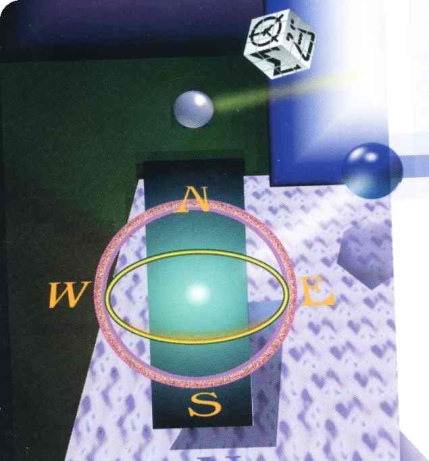 г. Зеленокумск  2020 г.ПРОГРАММАшкольного этапа всероссийской олимпиады школьников 2020/21 учебного года по физической культуреМесто проведения: МОУ «СОШ № 15 х.Андреевский» 26 сентября 2020 года (суббота) 6 день Ответственный за проведение олимпиады – Ермилова Виктория Викторовна, учитель историител:89881081739                     e-mail: dirschool15_85@mail.ru   ВРЕМЯМЕРОПРИЯТИЕМЕСТО ПРОВЕДЕНИЯ9:00 –9:30Регистрация участников  Организаторская9:00 –9:30Сбор участников олимпиадыХолл школы9:30-9:50Открытие олимпиады  Актовый зал9:30-9:50Инструктаж по проведению олимпиадыАктовый зал10:00Начало олимпиады10:00 –10:45Выполнение конкурсных заданий Физическая культура (15 человек)Аудитории №39 11:00-11:30 Разбор олимпиадных заданийФизическая культураАудитория №39Работа членов жюрис 13:00Работа членов жюри, подведение итоговАудитория №39Показ олимпиадных работ 28.09.2020 года14:00Физическая культураАудитория №39Ознакомление участников олимпиады с результатамиНа школьном сайте по ссылке (указать ссылку на результаты)26.09.2020 ПротоколыПосле проверкиработ28.09.2020 Итоговые протоколыдо 18.00